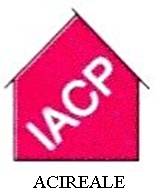 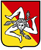 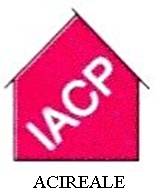 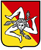 ALLEGATO DOMANDA DI PARTECIPAZIONEManifestazione di interesse per la ricognizione nel territorio del Comune di Zafferana Etnea di alloggi ad uso abitativo da destinare alla locazione - AMBITO PNRR “Finanziato dall’Unione europea -   NextGenerationEU” Intervento finanziato con risorse del fondo complementare al PNRR – iniziativa “sicuro, verde e sociale: riqualificazione edilizia residenziale pubblica”, missione 2 – rivoluzione verde e transizione ecologica, componente 3 – efficienza energetica e riqualificazione degli edifici.Il/i sottoscritto/i , nato/i a , 			il 			e residente/i in 		 Via/C.so/P.zza 				 n. _ C.F. 						ai sensi degli artt. 46 e 47 del D.P.R. del 28 Dicembre 2000, n. 445, consapevole/i delle responsabilità penali derivanti da dichiarazioni mendaci, falsità negli atti, uso di atti falsi DICHIARA/NOa. di partecipare per: □ proprio conto; □ conto di altre persone fisiche (a tal fine, oltre alla presente dichiarazione, riferita al rappresentato, si allega alla presente la procura speciale originale con firma autenticata); □ conto di Ditta Individuale / Società / Ente / Associazione / Fondazione , con sede in Via/C.so/P.zza n. 				 C.F./P.I. 				 in qualità di 		munito dei prescritti poteri di rappresentanza (a tal fine si allegano alla presente i documenti comprovanti la rappresentanza legale, nonché la volontà del rappresentato di partecipare all’indagine di mercato; per le ditte individuali/società si allega, altresì, copia della C.C.I.A.A.); b. di essere edotto/i e di accettare integralmente le condizioni di cui all’avviso di indagine di mercato immobiliare prot. n. 		dell’I.A.C.P. di Acireale; c. di proporre, per le finalità dell’avviso di indagine di cui alla precedente lett. b), l’immobile sito in 				 Via/C.so/P.zza					n. civ				identificato al NCEU al foglio				 mapp		 ; d. di essere proprietario dell’immobile proposto alla precedente lettera c) o di avere comunque la disponibilità, giuridica e materiale, per concedere in locazione il bene; e. che la destinazione urbanistica dell’immobile/i proposto/i è compatibile con l’uso previsto dal riferito avviso immobiliare; f. che tutti gli impianti sono funzionali e conformi alla normativa vigente; g. che l’immobile/i rispetta/rispettano tutte le norme attualmente vigenti in materia di igiene e sicurezza; h. che l’immobile/i è/sono in possesso del certificato di agibilità ai sensi degli artt. 24 e 25 del D.P.R. n.380/2001 e ss.mm. e quindi conforme alle normative vigenti in materia di impianti, di superamento delle barriere architettoniche, di sicurezza dei luoghi di lavoro (D.lgs. n.81/2008), e che la destinazione ad abitazione è compatibile con gli strumenti urbanistici vigenti e adottati; i. di eleggere il proprio domicilio per tutta la durata della presente procedura in , Via/C.so/P.zza 				n. 	; j. di volere ricevere le comunicazioni inerenti alla presente procedura al seguente indirizzo PEC: 			; Allega alla presente copia fotostatica di un proprio documento di riconoscimento in corso di validità;copia estratto di mappa, catasto, immagini fotostatiche dell’immobile/i (facoltativo)Ai sensi regolamento (UE) 2016/679 del Parlamento europeo e del Consiglio del 27 aprile 2016, autorizza al trattamento dei dati personali. Luogo e data IL/I DICHIARANTE/IIl/i sottoscritto/i , nato/i a , 			il 			e residente/i in 		 Via/C.so/P.zza 				 n. _ C.F._____________________________________________________________________________ai fini del presente avviso richiede quale canone annuo di locazione per l’immobile sito in_____________________ Via/C.so/P.zza___________________________. n. civ__________ , identificato al NCEU al foglio___________mapp___________ ; l’importo di € ( / ) ______________________________(netto IVA). La presente proposta ha validità di mesi 6 con decorrenza dalla scadenza dell’avviso pubblico. FIRMA LEGGIBILE